	 Placement Providers List 2021 – 2022 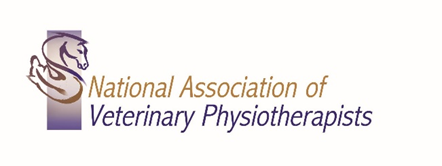 Booking your placement: You need to be pro-active and book placements well ahead. Providers have their preferred method of contact (email/phone) – see Further Information Column. Provide your details – which course/year you are on/education provider/your phone number/dates you could do (subject to providers availability)/ what you may like to cover. Allow one week for a response before emailing again. If you have not heard back in 2 weeks of your initial contact, please let NAVP know.PPs all run their own business’s along normal family life, their ability to respond quickly to your email may be dependent on work or family commitments. Please be polite and patient. Please be aware that providers can only sign off PCLs/SELs on the specific species that they are listed under below: i.e if they are not on the canine list, they cannot sign off canine PCLs/SELs. If you have any problems or questions, please contact navpsec@yahoo.co.uk Placement Provider List 2021 - 2022 CANINEPlacement Providers List 2021 - 2022 EQUINEPlacement Provider NameSpecies CoveredArea CoveredContact DetailsContact DetailsFurther InformationPlacement Provider NameSpecies CoveredArea CoveredEmailTelephoneEmily CowderoyMSc VetPhysCanineSouth & South-EastRVC, Hawkshead Lane, North Mymmsecowderoy@rvc.ac.uk07855 146724Barbara HoldingCanine & Small AnimalEast Anglia & Home CountiesNorfolk & Suffolkenquiries@k9hydroservices.co.uk01728 685775Extra costs may be incurred.Will NOT sign off SELs please do NOT ask her to. Dr Shahad MohammedAccredited Clinical EducatorCanineMidlandsLeicestershireshahadm@yahoo.co.uk01162 442455Placement Provider NameSpecies CoveredArea CoveredContact DetailsContact DetailsFurther InformationLaura Allmark(was Batten)MSc Vet PhysCanineHampshireLaura.Allmark@andersonmoores.com laura@vetphysio-uk.com07758 318043Weds/Thurs 10am-5.30pmHolly SimpsonPgD Vet PhysAccredited Clinical EducatorCanineStaffordshire, Cheshire, Derbyshire, Leicestershirehsvetphysio@outlook.com07538 202943JoThompsonPgD Vet PhysAccredited Clinical EducatorCanineNorth West & North EastCo Durham & Surrounding areavitalityvetphysio@hotmail.co.uk07814 457802Marigold ThompsonPgD Vet PhysCanineMid/North Norfolkmarigoldthompson@yahoo.co.uk07805 183703Placement Provider NameSpecies CoveredArea CoveredContact DetailsContact DetailsFurther InformationHelen TompkinsMSc Vet PhysCanine(some)Devonhtompkins@btinternet.com07970 619906Placements available most days. No full canine days available. Please contact via emailHayley MarshPgD Vet PhysCanineHereford, Bristol, Worcestershire, Gloucestershirehayley@hayleymarshvetphysio.co.uk07837 117983Lisa GrierMSc Vet PhysCanineSuffolk, Essex and CambridgeshireLisa_grier@outlook.com 07941 648652Pippa WinkworthMSc Vet PhysAccredited Clinical EducatorCanineCambridgeshire, Suffolk, North Essexcambridgevetphysio@outlook.com07715 111072Email to book - please put PLACEMENT  in the subject linePauline Hughes PgD Vet PhysAccredited Clinical EducatorCanineShropshire, Welsh Bordersinfo@shropsvetphysio.co.uk07791 423772Treats leisure & competition horses. Use laser & TENs. Canine at HAUPlacement Provider NameSpecies CoveredArea CoveredContact DetailsContact DetailsFurther InformationMatt ScottBSc Vet PhysAccredited Clinical EducatorCanineCambridgeshire,Suffolkmj.scott@live.com 01638 552700Email only to book placementsLesley WilliamsonPgD Vet PhysAccredited Clinical EducatorCanineShropshire, Cheshire, mid and north Wales. northwestvetphysio@outlook.com07951 604728Email to book placements. Canine placements on specific clinic days. Gemma AnthonyMSc VetPhysCanineEssexEssexanimalphysiotherapy@gmail07903423214Please email to book placements. Sarah KeithMSc Vet PhysCanineYorkshire sarah@whiterosevetphysio.co.uk07855 949783Email to bookplacements in both clinic and mobile. Any day apart from Tuesdays or Wednesdays. Vilhelmiina SeppanenPgD Vet PhysCanineWest Midlandsinfo@birminghamvetphysio.co.uk07445 535393Greenside Regenerative Therapies and Rehabilitation Kathryn Torrens BScKatie Roethenbaugh BSc CanineSouth Scotland and North England. Kathryn.torrens@greensidevetpractice.co.uk 01835 823257Placements available Mon – Fri. Email to apply.Opportunity to oversee regenerative treatments with Dr Andrew Armitage. Gwenan Williams BScCanineNorth Wales and CheshireGwenan.williams@northwalesreferrals.co.uk 01352 840880In house veterinary practice. Heather VenablesRVN DipAVN MSc VetPhysCanineFelineShropshire, Cheshire.heathervenables@rocketmail.compawfitphysio@gmail.com07923 305901Email to book placements – available Mon-Fri. Placement Provider NameAssociationAssociationSpecies CoveredArea CoveredContact DetailsContact DetailsContact DetailsContact DetailsFurther InformationPlacement Provider NameAssociationAssociationSpecies CoveredArea CoveredEmailEmailTelephoneTelephoneFurther InformationJemma MarshMSc Vet PhysAccredited Clinical EducatorNAVPNAVPEquine West Somerset jmvetphysio@gmail.co.uk jmvetphysio@gmail.co.uk 07773 21704507773 217045Charlotte WilliamsNAVPNAVPEquineSouth & South-EastHampshirephysio.foxcorner@btinternet.comphysio.foxcorner@btinternet.com01489 87775007774 88733101489 87775007774 887331Term Time Only 8.45 to 4.00Teresa DufosseeNAVPNAVPEquineSouth & South-EastDorsett.dufosee@gmail.comt.dufosee@gmail.com07970 91750707970 917507Kirsty RawdenMSc Vet PhysAccredited Clinical EducatorNAVPNAVPEquineWest Yorkshirekirsty@krvet-physio.co.ukkirsty@krvet-physio.co.uk07854 74684507854 746845Min of 2 students per placement. Contact via email.Marigold ThompsonPgD Vet PhysNAVPNAVPEquineMid/north Norfolkmarigoldthompson@yahoo.co.ukmarigoldthompson@yahoo.co.uk07805 18370307805 183703Placement Provider NameAssociationAssociationSpecies CoveredArea CoveredContact DetailsContact DetailsContact DetailsContact DetailsFurther InformationHelen TompkinsMSc Vet PhysNAVPMAAESMARAMPNAVPMAAESMARAMPEquineDevonhtompkins@btinternet.comhtompkins@btinternet.com07970 61990607970 619906Placements available most days. No full canine days available. Please contact via emailNicky DesaillyMSc Vet PhysAccredited Clinical EducatorNAVPNAVPEquineOxfordshireBerkshire & Wiltshirenicky@equinephysiotherapyservices.onmicrosoft.comnicky@equinephysiotherapyservices.onmicrosoft.com07796 61566407796 615664Laura Allmark(was Batten)PgD Vet PhysNAVPNAVPEquineHampshirelaura.batten@andersonmoores.comlaura@vetphysio-uk.comlaura.batten@andersonmoores.comlaura@vetphysio-uk.com07758 31804307758 318043Monday only.Lisa BrookeMSc VetPhys	NAVPNAVPEquineMidlandsDerbyshirelisabrooke7@hotmail.comlisabrooke7@hotmail.com07870 56901107870 569011Hannah ComplinMSc VetPhysAccredited Clinical EducatorNAVPNAVPEquineGloucestershirehannah@vetphysio-uk.comhannah@vetphysio-uk.com07896 30633007896 306330Placement Provider NameAssociationAssociationSpecies CoveredArea CoveredContact DetailsContact DetailsContact DetailsContact DetailsFurther InformationHannah HaskewMSc VetPhysAccredited Clinical EducatorNAVPNAVPEquineMidlandsDerbyshirehannah@midlandsvetphysio.co.ukhannah@midlandsvetphysio.co.uk07753 74746707753 747467Limited dates for placements (all at venue in Nottingham)Jo HodgesVet PhysPGCENAVPNAVPEquinejoanhodges@icloud.comjoanhodges@icloud.com01743 74136501743 741365Will notify me when she has availability: usually twice a year placement held at Bolton (Lancs).Sarah HarrisMSc VetPhysAccredited Clinical EducatorNAVPNAVPEquine Lincolnshire & surrounding countiessarahharrisvetphysio@gmail.comsarahharrisvetphysio@gmail.com07725 52774307725 527743Email to book placementsJoThompsonPgD Vet PhysAccredited Clinical EducatorNAVPNAVPEquineNorth West & North EastCo Durham & Surrounding areavitalityvetphysio@hotmail.co.ukvitalityvetphysio@hotmail.co.uk07814 45780207814 457802Placement Provider NameAssociationAssociationSpecies CoveredArea CoveredContact DetailsContact DetailsContact DetailsContact DetailsFurther InformationKate StringerPgD VetPhysAccredited Clinical EducatorNAVPNAVPEquineNorth & North EastYorkshirewoldsvetphysio@gmail.com woldsvetphysio@gmail.com 07973 36393107973 363931Mondays only.Lesley WilliamsonPgD Vet PhysAccredited Clinical EducatorNAVPNAVPEquineShropshire, Cheshire, mid and north Wales. northwestvetphysio@outlook.comnorthwestvetphysio@outlook.com07951 60472807951 604728Email to book placements. Weds/ThursHayley MarshPgD Vet PhysNAVPNAVPEquineHereford, Bristol, Worcestershire, Gloucestershirehayley@hayleymarshvetphysio.co.ukhayley@hayleymarshvetphysio.co.uk07837 11798307837 117983Holly Gallacher (Simpson)PgD Vet PhysAccredited Clinical EducatorNAVPNAVPEquineStaffordshire, Cheshire, Derbyshire, Leicestershirehsvetphysio@outlook.comhgallacher@harper-adams.ac.uk hsvetphysio@outlook.comhgallacher@harper-adams.ac.uk 07538 20294307538 202943Lisa Grier (Warrington)NAVPNAVPEquineSuffolk, Essex and CambridgeshireLisa_grier@outlook.com Lisa_grier@outlook.com 07941 64865207941 648652Charlotte QuinnMSc VetPhysAccredited Clinical EducatorNAVP NAVP EquineEssex, Hertfordshireanimatevetphysio@outlook.com New email address March 2020. animatevetphysio@outlook.com New email address March 2020. 07971 17271807971 172718Placement Provider NameAssociationAssociationSpecies CoveredArea CoveredContact DetailsContact DetailsContact DetailsContact DetailsFurther InformationEmma BarberPgD VetPhysAccredited Clinical EducatorNAVPNAVPEquineDerbyshire, Warwickshire, Leicestershire, Nottinghamshireinfo@emmabarber-vetphysio.co.ukemma.barber4@ntlworld.cominfo@emmabarber-vetphysio.co.ukemma.barber4@ntlworld.com07815 93559907815 935599Please email to book placements available Mon/Weds/FriPippa WinkworthMSc VetPhysAccredited Clinical EducatorNAVPNAVPEquineCambridgeshire, Suffolk, North Essexcambridgevetphysio@outlook.comcambridgevetphysio@outlook.com07715 11107207715 111072Email to book - please put PLACEMENT  in the subject linePauline HughesPgD Vet PhysAccredited Clinical EducatorNAVPNAVPEquineShropshire, Welsh Bordersinfo@shropsvetphysio.co.ukinfo@shropsvetphysio.co.uk07791 42377207791 423772Treats leisure & competition horses. Use laser & TENs. (Canine at HAU)Annabelle GaltMSc Vet PhysAccredited Clinical EducatorNAVPNAVPEquineWarwickshireLeicestershireOxford. Notts. Bucks. a.galt@talk21.coma.galt@talk21.com07980 09066507980 090665Email to book placement.Observation only during summer months. Sarah KeithMSc Vet PhysSarah KeithMSc Vet PhysNAVPEquine Yorkshire sarah@whiterosevetphysio.co.uk07855 94978307855 949783Email to bookplacements in both clinic and mobile. Any day apart from Tuesdays or Wednesdays. Email to bookplacements in both clinic and mobile. Any day apart from Tuesdays or Wednesdays. Julie Clegram SpencerJulie Clegram SpencerNAVPEquineTyne and Wearjcsvetphysio@gmail.com07986 78848107986 788481Email to book placements – available Mon/Wed/Fri. Email to book placements – available Mon/Wed/Fri. Barbara BorossBarbara BorossNAVPEquineGloucestershire.Warwickshire (occasional days)borossbarbara@gmail.com07907 03046007907 030460Email to book: Gloucs – most Wednesdays.Warwickshire – Thu/FriEmail to book: Gloucs – most Wednesdays.Warwickshire – Thu/Fri